Autor pracyPraca dyplomowa Opiekun pracy:
 Imię i nazwisko opiekunaStalowa Wola, 2021Wykaz symboli, oznaczeń i skrótów (opcjonalny)a – parametrB – macierzE – wektorI – wartość skutecznaIav – wartość średniai – wartość chwilowaf  – funkcjaR1 – parametr z indeksem będącym cyfrąRk – parametr z indeksem będącym zmiennąRL – parametr z indeksem nie będącym zmienną – liczba zespolona – parametr będący literą alfabetu greckiego – symbol o konkretnej wartościWstęp/Wprowadzenie1 ÷ 5 stron charakterystyka problematyki w świetle aktualnego stanu wiedzy i techniki, ze wskazaniem na zagadnienia istotne z punktu widzenia realizowanej pracy. Na potrzeby stworzenia szablonu pracy dyplomowej, niniejszy dokument został opracowany w oparciu o zalecenia redakcyjne pracy dyplomowej – należy przez to rozumieć zastosowanie odpowiednich formatów i układu dokumentu; treść – co oczywiste – jest jedynie egzemplifikacją.Pierwsza strona pracy dyplomowej musi być zgodna ze „Wzorem strony tytułowej”. „Wzór strony tytułowej” oraz „Wzór streszczenia” znajdują się na stronie WWW Wydziału, w zakładce „Do pobrania". Można również wykorzystać niniejszy dokument, który implementuje ww. wzorce. Na trzeciej stronie można zamieścić podziękowania dla osób, które przyczyniły się do powstania pracy dyplomowej. Na kolejnej stronie nieparzystej rozpoczyna się spis treści. Po spisie treści zalecane jest umieszczenie wykazu użytych symboli, oznaczeń i akronimów. Od tego miejsca rozpoczyna się numeracja rozdziałów. Na następnej stronie umieszcza się wprowadzenie do pracy (scharakteryzowanie problematyki pracy, uzasadnienie wyboru tematyki) oraz przedstawia: cel i/lub tezę pracy, zakres pracy, przyjęte założenia itp.Ostatni akapit wstępu musi zawierać zwięzłe sformułowanie celu i zakresu pracy.Tekst zasadniczy – IDo 20% objętości pracy. W zależności od charakteru pracy ten rozdział powinien zawierać:opis tematyki zagadnienia – aktualny stan zagadnienia,metody i rozwiązania,dyskusja i krytyczna ocena stanu aktualnego,podsumowanie stanu wiedzy, techniki, literaturowe itp.Formatowanie rozdziałów i podrozdziałówRozdziały zaczynają się u góry nowej strony (parzystej lub nieparzystej). Podrozdziały i zakresy mogą zaczynać się w dowolnym miejscu strony. Przy końcu pracy zamieszcza się podsumowanie i wnioski. Ostatni akapit podsumowania musi zawierać wyszczególnienie własnej pracy Autora i zaczynać się od sformułowania: „Autor za własny wkład pracy uważa:”. W tym miejscu kończy się numeracja rozdziałów.Ewentualne listingi programów, instrukcje obsługi stanowisk lub inne tego rodzaju materiały zaleca się zamieścić w formie dodatków. Kolejno zamieszcza się: wykaz literatury, spis rysunków/tabel oraz streszczenie (zgodne ze „Wzorem streszczenia”). Wykaz literatury rozpoczyna od strony nieparzystej.Opisując własne dokonania, stosuje się formę bezosobową w czasie przeszłym np. celem pracy było zaprojektowanie..., zakres pracy obejmował wyznaczenie..., w ramach pracy wykonano model... itp.Tekst zasadniczy – IIPonad 50% objętości pracy – część autorska:założenia – dane,opis zastosowanej metody rozwiązania lub analizy,opis proponowanego rozwiązania, wyniki analizy teoretycznej, obliczenia, projekt konstrukcyjny, procesowy, technologiczny,wyniki badań analitycznych, symulacyjnych lub eksperymentalnych itp.Przy stosowaniu podziału na rozdziały i podrozdziały zaleca się unikać podziału więcej niż trzystopniowego. Podział tekstu, szczególnie na rozdziały główne, wynikać powinien z zakresu i charakterystyki realizowanej pracy.Formatowanie tekstu.  Należy  pamiętać, że  na  końcu tytułu rozdziału, podrozdziału i zakresu nie umieszcza się kropkiMarginesy i akapityMarginesy deklaruje się jako „lustrzane” i ustawia na 2 cm, na oprawę 1,5 cm. Nagłówek i stopka 1,25 cm. Tekst podstawowy akapitu: czcionka szeryfowa, styl Times (Times New Roman, Liberation Serif itp.), rozmiar 12 pkt., interlinia 1,5 wiersza. Akapit wyjustowany, wcięcie pierwszego wiersza 1,25 cm.Na końcu każdego akapitu, którego tekst zaczerpnięto z literatury, musi znajdować się odnośnik do właściwej pozycji w wykazie literatury. W pracy nie stosuje się odnośników w formie przypisów. Liczby w nawiasie kwadratowym oznaczają kolejny numer pozycji w wykazie, np. [1] lub [1, 4, 7] lub [1, 6-8] itp.Cytaty (dosłowne przytoczenie obcego tekstu w pracy) pisze się czcionką pochyłą (kursywą) i ujmuje w cudzysłów. Przykład: „Współpracując z jednostkami gospodarczymi działającymi w kraju, kształci wysokokwalifikowaną kadrę inżynierów”.Fragmenty kodów programów pisze się czcionką o stałej szerokości, styl courier (Courier New, Liberation Mono itp.) o rozmiarze 10 pkt.Zalecenia co do sposobu pisania jednostek i symboli wielkości fizycznychPoniższy podrozdział opracowano na podstawie [5]. W trakcie pisania pracy należy zwracać uwagę na sposób oznaczania jednostek i symboli wielkości fizycznych. Przy zapisywaniu jednostek i symboli wielkości fizycznych można wyróżnić zapis w postaci kursywy (pismo pochyłe) oraz antykwy (pismo proste). Kursywę należy stosować w następujących przypadkach:symboli wielkości fizycznych niezależnie od tego czy jest to litera alfabetu greckiego (np. przenikalność magnetyczna ) czy też łacińskiego (np. rezystancja R).   Należy przestrzegać tej zasady niezależnie od miejsca, w którym pojawia się symbol tj. tekst, wzory matematyczne, rysunki, tabele,ogólny symbol zapisu funkcji czyli np. f, a nie f. Nie dotyczy to jednak zapisu konkretnych funkcji np. cos t, a nie cos t,macierze, wektory, których elementami są wielkości fizyczne należy zapisywać dodatkowo czcionką półgrubą (bold) np. , ,wskaźnik dolny, górny, prawo- i lewostronny, ale tylko gdy odnosi się do konkretnej wielkości fizycznej, czyli np. składowa x-owa indukcji magnetycznej Bx, a nie Bx,wskaźniki górne i dolne oznaczające dowolną liczbę, np. Rj, Ik, ale nie R1, I2.Antykwę należy stosować w następujących sytuacjach:wszystkie cyfry,symbole konkretnych funkcji, np. tg t, a nie tg t,operatory operacji matematycznych, np. pochodne zwyczajne , a nie,symbole liczb o konkretnej wartości, np. przenikalność elektryczna próżni , a nie ,indeksy, jeżeli odnoszą się do: obiektów (fizycznych, geometrycznych), czyli, np. natężenie pola elektrycznego w punkcie A to EA, a nie EA, zjawisk lub stanów fizycznych, np. moment obciążenia to TL, a nie TL, do nazwisk czy też oznaczeń pierwiastków, np. straty w miedzi to PCu a nie PCu, do charakteru wielkości symbolizowanej przez literę źródłową, np. wartość maksymalna siły to Fmax, a nie Fmax, oznaczeń jednostek miary np. M, a nie M.W przypadku jednostek miar (które zawsze należy pisać antykwą) zapisując konkretną wartość liczbą należy podać jej wartość i jednostkę z zachowaniem następujących zasad:zapisując wartość liczbową wielkości fizycznej po spacji należy podać jej jednostkę, ale nie nazwę jednostki np. 10 A, ale nie 10 amper czy też 10 amperów,zapisując wartość liczbową słownie należy w tej konwencji podać też jednostkę np. dziesięć omów, ale nie dziesięć ,do oznaczeń jednostek nie wolno dopisywać indeksów, np. moc wyjściowa silnika wynosi P=100 kWout. W takim przypadku należy zapisać Pout=100 kW,jednostek nie należy umieszczać w nawiasach kwadratowych, np. I=1 [A]. Odstępstwem od tej zasady mogą być tabele, nagłówki kolumn, opisy osi na wykresach oraz, w sporadycznych sytuacjach, we wzorach matematycznych (ale tylko wówczas, gdy zależność matematyczna nie wskazuje w jakiej jednostce wystąpi wartość liczbowa). Przykłady odstępstw zamieszczono w podrozdziale 3.1.3.   W trakcie zapisu symboli wielkości matematycznych można stosować również szereg znaków diakrytycznych, jak również należy przestrzegać następujących zaleceń:wartości chwilowe podstawowych wielkości fizycznych używanych np. w elektrotechnice należy zapisać małymi literami, np. u, i, lub stosować zapis np. u(t), lub stosować indeks „t” przy wielkości, np. Ut,wartości skuteczne wielkości okresowych należy zapisać dużą literą np. U, I, wartości szczytowe funkcji zmiennej, amplitudę funkcji sinusoidalnej czasu należy zapisać jako  np. Um,podkreślenie symboli reprezentujących wielkości fizyczne, których wartość liczbowa jest liczbą zespoloną, przy czym podkreślenie dotyczy tylko literki źródłowej np. ,  a nie ,kreska nad literą źródłową oznacza wartość średnią, np.  co jest równoważne Iav.Rysunki i tabeleTekst podstawowy w tabeli pisze się czcionką o rozmiarze 10 punktów, pojedyncza interlinia. Dane liczbowe – wyśrodkowane, dane tekstowe – wyrównane do lewej. Rysunki i tabele zamieszcza się wyśrodkowane na stronie, bez wcięcia pierwszego wiersza.W akapicie poprzedzającym rysunek lub tabelę musi znajdować się krótki opis, czego dotyczy dany rysunek/tabela (odniesienie do rysunku/tabeli). Tytuły numeruje się zgodnie z kolejnością w danym rozdziale: numer_rozdzialu.numer_tabeli/rysunku (np. rys. 2.1, tabela 3.5). W tytule rysunku/tabeli, zaczerpniętych z literatury, podaje się odnośnik do właściwej pozycji. Należy zadbać o to, aby opisy na rysunkach były czytelne (czcionka 8 punktów lub większa).Przykład:	[…] co umożliwia wyznaczenie wartości napięcia. Na rys. 4.1 przedstawiono schemat obwodu z równolegle dołączoną pojemnością Cp.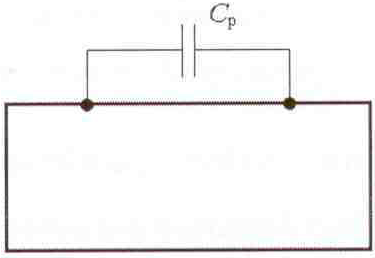 Rys. 4.1. Tytuł rysunku, rozmiar 11 pkt., pojedyncza interlinia, akapit wyśrodkowany, bez wcięcia pierwszego wiersza. Na końcu tytułu rysunku/tabeli nie stawia się kropki [8]Przykład:	[…] Na rysunku 4.2 pokazano przykładową zależność prądów pasmowych iph bezszczotkowego silnika prądu stałego z magnesami trwałymi w funkcji położenia wirnika .
Rys. 4.2. Przykładowy rysunek z umieszczonymi jednostkami w nawiasach kwadratowych 
w opisach osi wykresu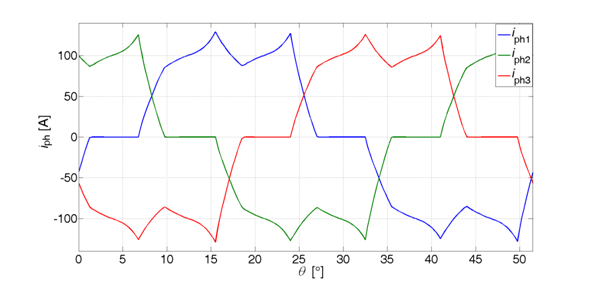 Przykład:	[…] oraz indukcyjności wzajemnej. W tabeli 4.l przedstawiono podstawowe parametry obwodu nieliniowego, zasilanego napięciem trójfazowym.Tabela 4.1. Tytuł tabeli, rozmiar 11 pkt., pojedyncza interlinia, akapit wyrównany do lewej Wzory matematyczneRozmiary czcionek: normalny 12 pkt., indeks dolny/górny 9 pkt., indeks podrzędny 7 pkt., symbol 24 pkt., podsymbol 12 pkt. Separatorem dziesiętnym w liczbach jest przecinek a nie kropka (dotyczy to również liczb pisanych w tekście akapitu).Pod wzorem należy zamieścić objaśnienia użytych symboli (chyba, że znajdują się w wykazie na początku pracy). Wzory umieszcza się wyśrodkowane i numeruje zgodnie z kolejnością w danym rozdziale: (numer_rozdzialu.numer_wzoru). Numery wzorów wyrównuje się do prawego marginesu. W akapicie poprzedzającym wzór musi znajdować się krótki opis, czego dotyczy dany wzór i – jeżeli potrzeba – odwołanie do literatury.Przykład: […] wyznacza się, na podstawie wyrażenia (3.1). W nawiasach podano rozmiary czcionek używanych we wzorach.					(3.1)gdzie: ms – masa próbki, N – natężenie oświetlenia, kp – wykładnik potęgi (kp = 1,3-2,1).Numerowanie i punktowaniePierwszy poziom (stosuje się numerowanie lub punktowanie). Formatowanie: akapit wyjustowany, wcięcie od lewej 0,75 cm, wysunięcie co 0,5 cm.Znakiem numerowania jest liczba (z kropką lub nawiasem):drugi poziom (stosuje się wyłącznie punktowanie). Formatowanie: akapit wyjustowany, wcięcie od lewej 1,25 cm, wysunięcie co 0,5 cm,znakiem punktowania jest łącznik lub mała litera alfabetu (z nawiasem). Nie zaleca się stosowania kropek, strzałek itp.,punktowane akapity rozpoczyna się minuskułą (małą literą), na końcu akapitu stawia się przecinek, ostatni punktowany akapit kończy się kropką.Numerowane akapity rozpoczyna się majuskułą (wielką literą) i kończy kropką.Należy zwrócić uwagę, aby nie rozdzielać numerowania/punktowania pomiędzy kolejnymi stronami tekstu.Wykaz literaturyW wykazie literatury zamieszcza się wyłącznie pozycje, na które powołano się w pracy. Kolejność numerów w wykazie - zgodna z kolejnością pojawiania się danej pozycji w tekście.Format akapitu: akapit wyjustowany, wysunięcie 0,75 cm. Prawidłowo opracowany wykaz został zaprezentowany w niniejszym dokumencie w odpowiednim rozdziale, oznaczonym jako „Literatura” (pozycja nr 1 to zasoby internetowe, 2 - książka, 3 - artykuł w czasopiśmie, 4 - karta katalogowa).Wydruk pracyPrzed wydrukiem należy usunąć ewentualne błędy literowe i sprawdzić prawidłową interpunkcję. Przykładowo, łącznik zapisuje się za pomocą krótkiego minusa (np. badawczo-rozwojowy) natomiast myślnik – stosowany w zdaniach wtrąconych zapisuje się za pomocą długiej pauzy. Dzielenie wyrazów według uznania Autora (można podzielić długie wyrazy, powodujące duże „rozstrzelenie” tekstu w poprzedzającym wierszu. Zaleca się usunięcie pojedynczych znaków na końcu wiersza oraz podwójnych spacji w tekście. Dla przedrostka „mikro” należy unikać stosowania litery „u” zamiast „µ”. Znak „µ” można otrzymać przytrzymując lewy Alt i wpisując na klawiaturze numerycznej 0181 (podobnie „stopień”: Alt-0176). W celu uniknięcia „rozstrzelenia” liczb i ich jednostek zaleca się używanie „twardej” spacji pomiędzy liczbą i jednostką. Należy sprawdzić, czy tytuły podrozdziałów/zakresów nie zostały jako pojedyncze wiersze na poprzedniej stronie oraz czy rysunki/tabele i ich tytuły nie zostały rozdzielone pomiędzy kolejnymi stronami.Pracę drukuje się dwustronnie. Zaleca się wydruk w kolorze. Przed wydrukiem należy ponumerować strony (czcionka 10 pkt., dół strony, akapit wyśrodkowany). Strony tytułowej oraz strony z podziękowaniem nie numeruje się. Spis treści rozpoczyna się od strony numer 3 (lub 5, jeżeli zamieszczono podziękowania).Podsumowanie i wnioski końcowe1 ÷ 3 stron merytorycznie podsumowanie najważniejszych elementów pracy oraz wnioski wynikające z osiągniętego celu pracy. Proponowane zalecenia i modyfikacje oraz rozwiązania będące wynikiem realizowanej pracy. Ostatni akapit podsumowania musi zawierać wykaz własnej pracy dyplomanta i zaczynać się od sformułowania: „Autor za własny wkład pracy uważa: …”.ZałącznikiWedług potrzeb zawarte i uporządkowane uzupełnienie pracy o dowolny materiał źródłowy (wydruk programu komputerowego, dokumentacja konstrukcyjno-technologiczna, konstrukcja modelu – makiety – urządzenia, instrukcja obsługi urządzenia lub stanowiska laboratoryjnego, zestawienie wyników pomiarów i obliczeń, informacyjne materiały katalogowe itp.).Literatura[1]	http://weii.portal.prz.edu.pl/pl/materialy-do-pobrania. Dostęp 5.01.2015. [2]	Jakubczyk T., Klette A.: Pomiary w akustyce. WNT, Warszawa 1997.[3]	Barski S.: Modele transmitancji. Elektronika praktyczna, nr 7/2011, str. 15-18.[4]	Czujnik S200. Dokumentacja techniczno-ruchowa. Lumel, Zielona Góra. 2001.[5] Pawluk K.: Jak pisać teksty techniczne poprawnie, Wiadomości Elektrotechniczne, 
Nr 12, 2001, str. 513-515.STRESZCZENIE PRACY DYPLOMOWEJ TYTUŁ PRACYAutor: Imię Nazwisko, nr albumu: -123456 Opiekun: Imię NazwiskoSłowa kluczowe: (max. 5 słów kluczowych w 2 wierszach, oddzielanych przecinkami)(tekst streszczenia - max. 10 wierszy) RZESZOW UNIVERSITY OF TECHNOLOGY			Rzeszow, 2020 Faculty of Electrical and Computer EngineeringDIPLOMA THESIS  ABSTRACTTYTUŁ PRACY W WERSJI ANGIELSKIEJAuthor: Imię Nazwisko, code:  -123456 Supervisor: Imię NazwiskoKey words: (max. 5 słów kluczowych w 2 wierszach, oddzielanych przecinkami)(tekst streszczenia w jęz. angielskim - max. 10 wierszy)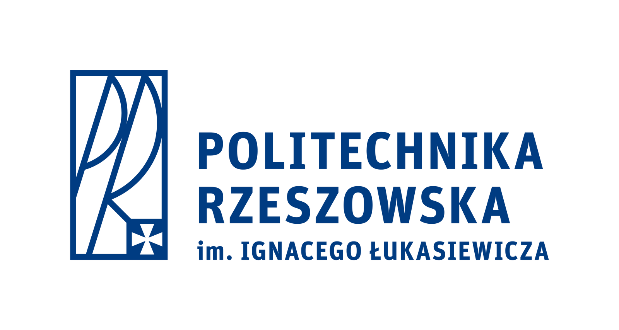 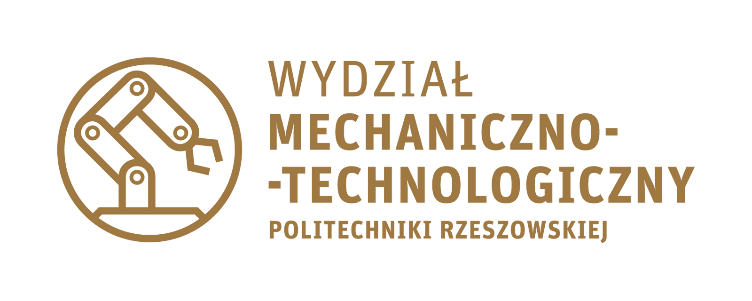 U [V]I [mA]R [kΩ]L [mH]R/R20 [-]13,67,293,941001,25Sygnatura:POLITECHNIKA RZESZOWSKA im. I. ŁukasiewiczaRzeszów, 2020Wydział Elektrotechniki i Informatyki